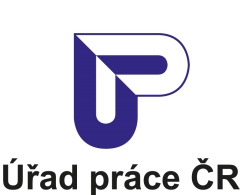 Krajská pobočka Úřadu práce ČR v Karlových VarechMěsíční statistická zpráva
květen 2018Zpracoval: Mgr. Petra Dolejšováhttps://portal.mpsv.cz/upcr/kp/kvk/tiskove_zpravy 		Informace o nezaměstnanosti v Karlovarském krajik 31. 05. 2018V tomto měsíci celkový počet uchazečů o zaměstnání klesl o 5,7 % na 6 126 počet hlášených volných pracovních míst stoupl o 4,4 % na 8 176 a podíl nezaměstnaných osob klesl na 2,8 %. K 31. 5. 2018 evidoval Úřad práce ČR (ÚP ČR), Krajská pobočka v Karlových Varech celkem 6 126 uchazečů o zaměstnání. Jejich počet byl o 373 nižší než na konci předchozího měsíce, ve srovnání se stejným obdobím minulého roku je nižší o 3 071 osob. Z tohoto počtu bylo 5 494 dosažitelných uchazečů o zaměstnání ve věku 15 – 64 let. Bylo to o 345 méně než na konci předchozího měsíce. Ve srovnání se stejným obdobím minulého roku byl jejich počet nižší 2 726 osob. V průběhu měsíce bylo nově zaevidováno 996 osob. Ve srovnání s minulým měsícem to bylo méně o 91 osob a v porovnání se stejným obdobím předchozího roku méně o  168 osob.Z evidence během měsíce odešlo celkem 1 369 uchazečů (ukončená evidence, vyřazení uchazeči). Bylo to o 240 osob méně než v předchozím měsíci a o 518 osob méně než ve stejném měsíci minulého roku. Do zaměstnání z nich ve sledovaném měsíci nastoupilo 720, tj. o 230 méně než v předchozím měsíci a o 330 méně než ve stejném měsíci minulého roku, 187 uchazečů o zaměstnání bylo umístěno prostřednictvím úřadu práce tj. o 45 méně než v předchozím měsíci a o 34 méně než ve stejném období minulého roku, 649 uchazečů bylo vyřazeno bez umístění.Meziměsíční úbytek byl zaznamenán ve všech 3 okresech, největší byl v okrese Karlovy Vary (- 6,2), dále v okrese Sokolov (- 5,8 %) a v okrese Cheb (- 4,6).Ke konci měsíce května bylo evidováno na ÚP ČR, Krajské pobočce v Karlových Varech 3 120 žen. Jejich podíl na celkovém počtu uchazečů činil 51 %. V evidenci bylo 793 osob se zdravotním postižením, což představovalo 13 % z celkového počtu nezaměstnaných.Ke konci tohoto měsíce bylo evidováno 182 absolventů škol všech stupňů vzdělání a mladistvých, jejich počet klesl ve srovnání s předchozím měsícem o 18 osob a ve srovnání se stejným měsícem minulého roku byl nižší o 116 osob. Na celkové nezaměstnanosti se podíleli 3,0%. Podporu v nezaměstnanosti pobíralo 1 510 uchazečů o zaměstnání, tj. 25 % všech uchazečů vedených v evidenci.Podíl nezaměstnaných osob, tj. počet dosažitelných uchazečů o zaměstnání ve věku 15 -64 let k obyvatelstvu stejného věku, k 31. 5. 2018 meziměsíčně klesl na   2,8 %. Podíl nezaměstnaných stejný nebo vyšší než republikový průměr vykázal 1 okres, a to Sokolov 4,1 %. Nejnižší podíl nezaměstnaných byl zaznamenán v okrese Cheb 1,7 % a v okrese Karlovy Vary byl 2,8 %.Podíl nezaměstnaných žen klesl na 2,9 %, podíl nezaměstnaných mužů klesl na 2,8 %.Karlovarský kraj evidoval k 31. 5. 2018 celkem 8 176 volných pracovních míst. Jejich počet byl o 345 vyšší než v předchozím měsíci a o 2 908 vyšší než ve stejném měsíci minulého roku. Na jedno volné pracovní místo připadalo v průměru 0,7 uchazeče, z toho nejvíce v okrese Sokolov 2,2, v okrese Karlovy Vary 0,6 a v okrese Cheb 0,4. Z celkového počtu nahlášených volných míst bylo 619 vhodných pro osoby se zdravotním postižením (OZP), na jedno volné pracovní místo připadalo 1,3 OZP. Volných pracovních míst pro absolventy a mladistvé bylo registrováno 2 329, na jedno volné místo připadalo 0,1 uchazečů této kategorie. V rámci aktivní politiky zaměstnanosti (APZ) bylo od počátku roku 2018 prostřednictvím příspěvků APZ podpořeno 854 osob, do rekvalifikačních kurzů bylo zařazeno 82 osob.Oborem činnosti, kterým byl v tomto měsíci podpořen prostřednictvím SÚPM – SVČ, byla: výroba, instalace, opravy el.strojů a přístrojů, elektronických a telekomunikačních zařízení.Informace o vývoji nezaměstnanosti v ČR v elektronické formě jsou zveřejněny na internetové adrese http://portal.mpsv.cz/sz/stat. Základní charakteristika vývoje nezaměstnanosti a volných pracovních míst  v Karlovarském krajiTabulka č. 1 - Vývoj nezaměstnanosti1) od ledna 2013 nový ukazatel registrované nezaměstnanostiTabulka č. 2 - Tok nezaměstnanostiTabulka č. 3. – Nezaměstnanost v okresech k 31. 5. 2018Nástroje aktivní politiky zaměstnanosti v Karlovarském krajiTabulka č. 4 – Osoby podpořené v rámci APZ a rekvalifikace uchazečů 
a zájemců o zaměstnánífinancováno převážně z Evropského sociálního fonduPodrobnější statistické údaje o nástrojích APZ naleznete na stránkách Integrovaného portálu MPSV, v měsíčních statistikách nezaměstnanosti http://portal.mpsv.cz/sz/stat/nz/mes. MAPA – ArcView - Podíl nezaměstnaných v okresech kraje (mapa kraje)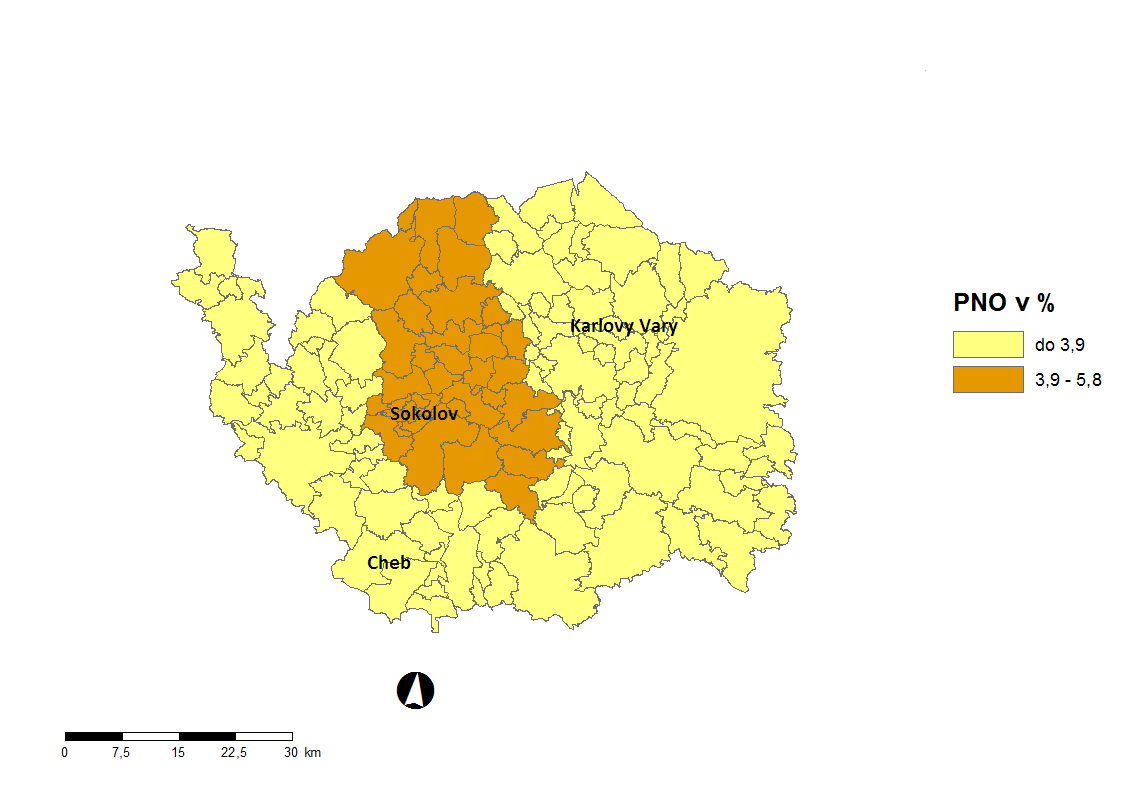 GRAFYPodíl nezaměstnaných osob v okresech Karlovarského kraje a v ČRk 31. 5. 2018Vývoj podílu nezaměstnaných v Karlovarském kraji v letech 2016 – 2018 v %Vývoj počtu uchazečů a VPM v Karlovarském kraji v letech 2016 - 2018 Podíl nezaměstnaných osob v jednotlivých krajích ČR k 31. 5. 2018 v % Setřídění okresů k 31. 5. 2018ukazatel ukazatel stav kstav kstav kukazatel ukazatel 31. 5. 201730. 4. 201831. 5. 2018evidovaní uchazeči o zaměstnání evidovaní uchazeči o zaměstnání 9 1976 4996 126 - z tohoženy4 5983 2243 120absolventi a mladiství298200182uchazeči se zdravotním postižením1 104824793uchazeči s nárokem na PvNuchazeči s nárokem na PvN1 8341 5891 510podíl nezaměstnaných osob v %1)podíl nezaměstnaných osob v %1)4,23,02,8volná pracovní místavolná pracovní místa5 2687 8318 176počet uchazečů na 1 volné pracovní místopočet uchazečů na 1 volné pracovní místo1,70,80,7ukazatelPočet uchazečů ve sledovaném měsíciPočet uchazečů ve sledovaném měsíciPočet uchazečů ve sledovaném měsíciukazatelkvěten 2017duben 2018květen 2018nově evidovaní uchazeči o zaměstnání 1 1641 087996uchazeči s ukonč. evidencí a vyřazení 1 8871 6091 369- z toho umístění celkem1 050950720 - z toho umístění úřadem práce221232187OkresPočet nezaměstnanýchPočet nezaměstnanýchVolná pracovní místaPočet uchazečů na 1 VPMPodíl nezaměstnaných osob [%]OkresCelkemz toho ženyVolná pracovní místaPočet uchazečů na 1 VPMPodíl nezaměstnaných osob [%]OkresCelkemz toho ženyVolná pracovní místaPočet uchazečů na 1 VPMPodíl nezaměstnaných osob [%]Cheb1 1555513 1160,41,7Karlovy Vary2 3631 2043 8680,62,8Sokolov2 6081 3651 1922,24,1ukazatel (celkový počet)Stav kStav kCelkem od počátku roku doCelkem od počátku roku doukazatel (celkový počet)Stav kStav kCelkem od počátku roku doCelkem od počátku roku doukazatel (celkový počet)31. 5. 201731. 5. 201831. 5. 201731. 5. 2018osoby podpořené v rámci APZosoby podpořené v rámci APZosoby podpořené v rámci APZosoby podpořené v rámci APZosoby podpořené v rámci APZveřejně prospěšné práce (VPP)373164273127veřejně prospěšné práce (VPP) - ESF1)331291280219společensky účelná prac. místa (SÚPM)622011společensky účelná prac. místa (SÚPM) - ESF1)455412303242SÚPM - samostatně výděleč. činnost (SVČ)4323169SÚPM - samostatně výděleč. činnost (SVČ) - ESF1)51112chrán. prac. místa - zřízená242220chrán. prac. místa - SVČ osob se ZP1000ostatní nástroje APZ888497244uchazeči a zájemci zařazení do rekvalifikací 0000uchazeči a zájemci zařazení do rekvalifikací - ESF1)70400uchazeči a zájemci, kteří zahájili zvolenou rekvalifikaci 0000uchazeči a zájemci, kteří zahájili zvolenou rekvalifikaci  - ESF1)261711282Osoby podpořené v rámci APZ celkem1 3591 0461 124936